Our Ref:	EB/EBDate:		30th August 2017Dear Parent,Promoting Positive Relationships and BehaviourThis term, the staff and pupils have a particular focus on working together to continue to promote positive relationships and behaviour in our school in order to ensure a positive impact on learning.  In light of this, the children are now being asked to discuss possible school rules which will be further discussed and agreed at our Pupil Council meetings.  We are also asking for parental input through noting some ideas on the slip below.  All suggestions will be very welcome and will also be further discussed with our Parent Council.  In addition, the ‘Red, Amber, Green’ Traffic Light System which is currently used in many classes, will now be used consistently in all classes to ensure a fair and consistent approach throughout the school.  We have renamed this approach ‘It’s Good to be Green’ to focus on the promotion of positive behaviour.  Even though many classes will already be familiar with this approach, I have given a short summary of the system below in order that parents have a better understanding of how we are taking this forward throughout the school.  Each class will continue to have their own positive points system within the class as the focus remains on rewarding good behaviour.The ‘It’s Good to Be Green’ approach has been written in consultation with both the staff and our new Pupil Council who came up with both the rewards and consequences.    If you have any further suggestions, please complete the slip below.  Thank you in advance for your help in taking our school forward.  Yours sincerelyEileen BradyHead Teacher---------------------------------------------------------------------------------------------------------------------------------------------------------PROMOTING POSITIVE RELATIONSHIPS AND BEHAVIOUR:  August 2017‘It’s Good to be Green’‘It’s Good to be Green’Green(Reward)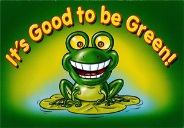 At the beginning of each day every child begins on green.P1-3:  If a child stays green all week, they will get individual points to be added to their class’ points system eg busy bees moving up to the honey pot etc.  Their name will also go into a jar and, if pulled out, they will receive a special reward/privilege such as sitting on a special chair with a cushion all week or using a special pencil etc.P4-7:  If a child stays green all week, they will also gain individual points.  Once a child has gained 4 points (not necessarily in a row), they will receive a Homework Pass which means that they can choose not to complete one of their homework activities the following week.P1-7:  If a child stays on green all month, they will also be given a ‘It’s Good to be Green’ sticker at their departmental assemblies to celebrate their good behaviour.Amber(Warning only)A child who needs several individual reminders on the same day about their behaviour, will be moved to amber. Amber is a warning only.  The class teacher will then use positive strategies such as reminding the child of the class and school rules in order to prevent the child from going onto red.Red(Consequence)If a child has been put on red, the parent will be notified that day through a ‘Promoting Positive Relationships and Behaviour Slip’ (P1-4) or marked in the homework diary (P5-7) in order that parents are kept fully informed.  If your child has several reds in the same week, they will miss either their pitch time/playtime/lunchtime.  If a child has been on a number of reds for more than one week, their DHT (Mrs Blakemore P1-3/Mrs Cadwallender P4-7) will counsel them on good behaviour.  If reds continue for more than 2 weeks, parents will be contacted by the DHT/HT to enable us to work together to ensure the best for our children.  ‘It’s Good to be Green’:Ideas for School Rules/Other suggestionsParent of ______________________  P__  Signed:____________________ Date:_________